The Employers' Group seminar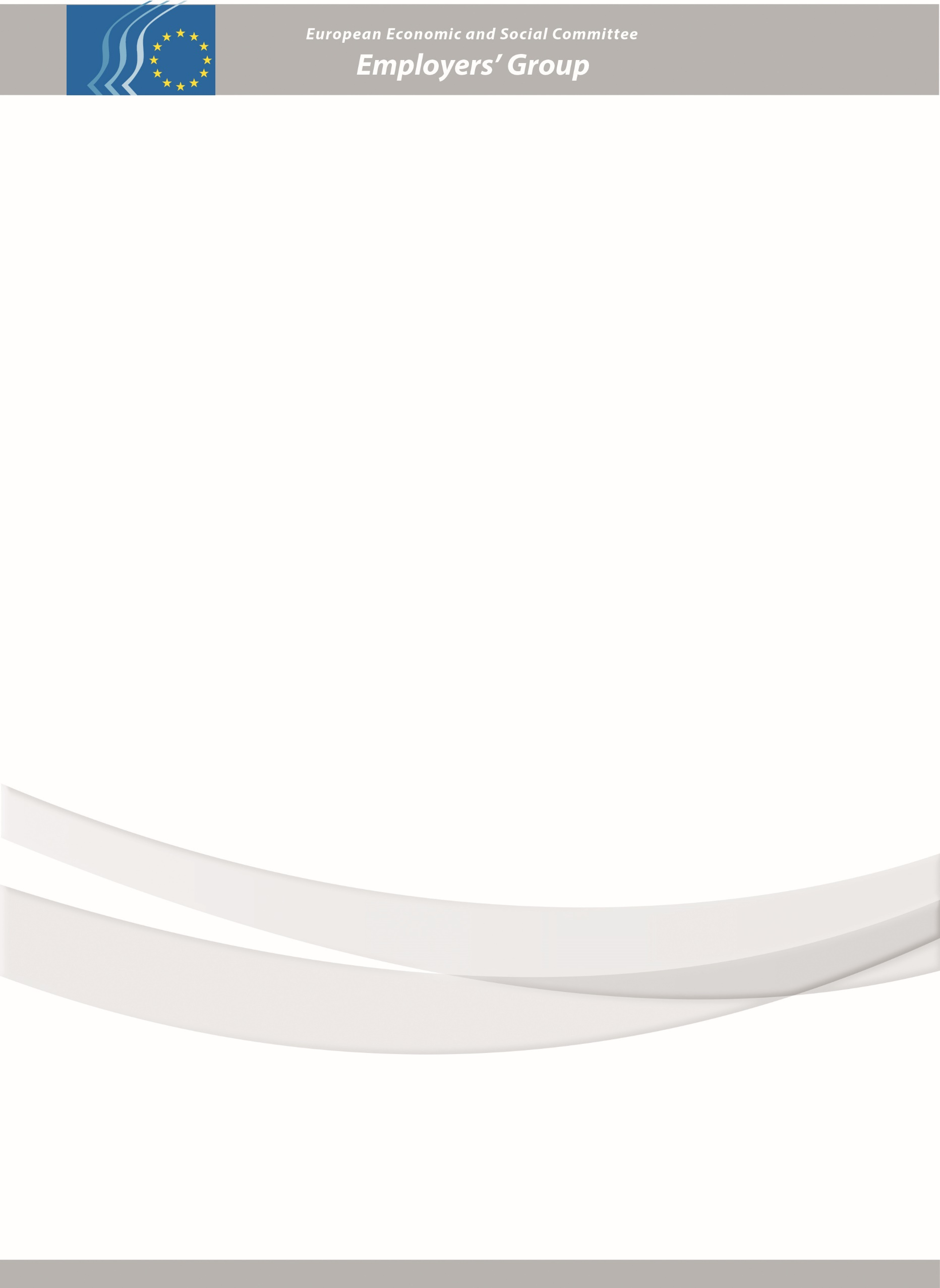 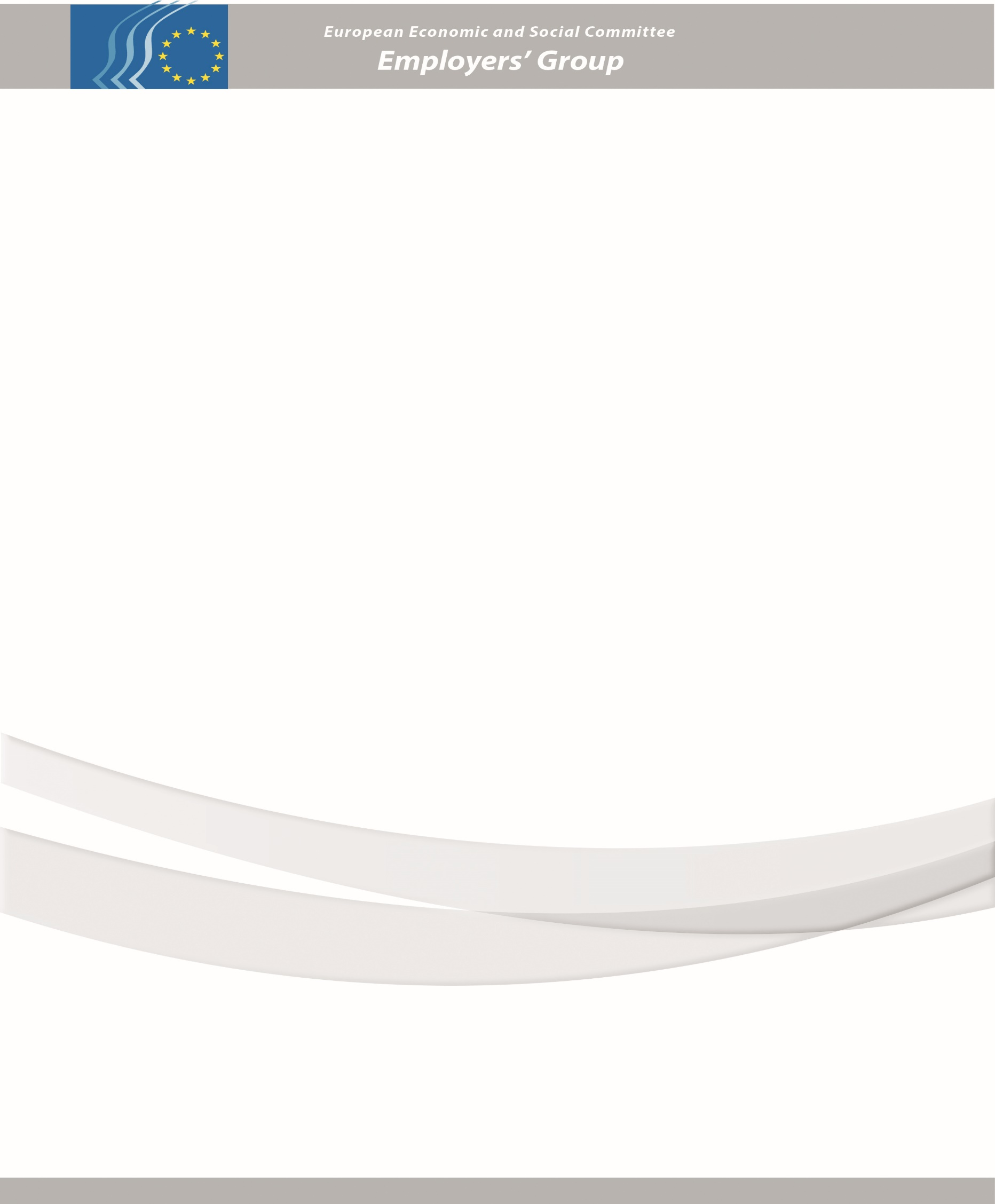 Placing European SMEs at a Horizontal Priority in the post-2020 Policy Making Process 24-25 October 2019,Chania, Greece Draft ProgrammeInterpreting: EN-FR-EL24 October 20199:30 – 10:00Registration and welcome coffee10:00-10:20Welcome remarks:George Topolianakis, President of Chania’s Traders AssociationGeorge Karanikas, President of ESEE (The Hellenic Confederation of Commerce and Entrepreneurship)10:20 – 10:50Opening speeches:Stavros Arnaoutakis, Governor of CreteIoannis Malandrakis, Mayor of PlataniasEmmanouel Giannoulis, Member of the Board of Directors SETE (Association of Greek Tourism Enterprises)10:50-11:00Keynote speech by: Jacek Krawczyk, President of the Employers' Group11:00-11:40Panel 1 – urban regeneration: best practices for vital European city centresPresentation of study "The future of retail in city centres", commissioned by the Employers' GroupSpeakers:Valia Aranitou, Director of INEMY – ESEEAndrás Edelényi, Hungarian Chamber of Commerce and Industry, EESC Member (tbc)Q&A11:40-12:20Panel 2 - Digital Opportunities and Threats for SMEs Ariane Rodert, INT Section President, EESCProf. Dimitris Milonakis, Dean of the Faculty of Social Sciences, University of CreteQ&A12:20-13:00Panel 3 - Access to Finance for SMEs Presentation of the study :"How the state aid rules affect access to finance for SMEs and enterprises", commissioned by the Employers' GroupSpeakers:Milena Angelova, Vice-President of the European Economic and Social Committee, Secretary-general of the Bulgarian Industrial Capital AssociationDenitsa Berkhoff, Head of Group Risk Unit, European Investment FundProf Constantinos Zopounidis, University of CreteQ&A13:00-14:30Networking lunchPanel 4 - SMEs and Single Market Moderator Violeta Jelić, EESC, Vice president of the Employers’ GroupSpeakers:Pietro de Lotto – SME Category Spoke Person; EESCJanusz Pietkiewicz, Member of the Employers' Group, Employers of Poland